My Home Reading Log   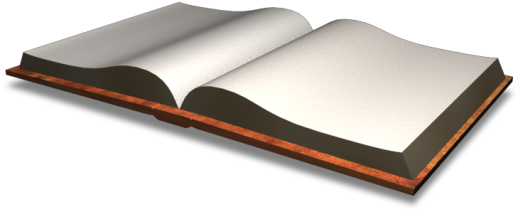 Name:  __________________________________DateTitle of Book/ArticleMinutes Parent’s Comments and/or Initials